¡SE BUSCAN  VOLUNTARIOS!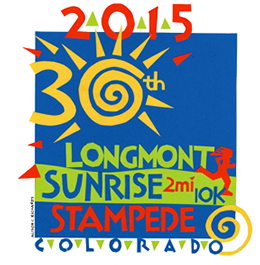  EL 30.º EVENTO ANNUAL DE SUNRISE STAMPEDE	BUSCA VOLUNTARIOS.Desde sus inicios en 1986  el Sunrise Stampede ha contribuido con más de $200,000 para apoyar a los estudiantes con necesidades especiales en el Distrito Escolar de St. Vrain Valley.Su colaboración es necesaria para continuar con esta divertida tradición. La ayuda voluntaria de los miembros de la comunidad del Distrito escolar es vital para que no haya contratiempos ese día.Por favor, comparta con nosotros un poco de su tiempo para hacer de este un evento exitoso.¿Quienes?:  	Empleados del Distrito, estudiantes, familias, miembros de la comunidad.¿Cuándo?:  		sábado 20 de junio.¿Dónde?: 		Longmont High School   ¿Por qué?:			¡Por diversión!Para más detalles y para inscribirse comuníquese con:Donna Thompson de “Student Services” thompson_donna@svvsd.orgTel. 303-772-7700 Ext. 7848Favor de responder antes del 21 de mayo.